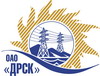 Открытое акционерное общество«Дальневосточная распределительная сетевая  компания»ПРОТОКОЛпроцедуры вскрытия конвертов с заявками участников ПРЕДМЕТ ЗАКУПКИ: закрытый запрос цен № 390008 на право заключения Договора: «Арматура для провода СИП» для филиалов ОАО «ДРСК» «Амурские ЭС», «Хабаровские ЭС», «Электрические сети ЕАО».(закупка 82 лот 5 раздел 2.2.2. ГКПЗ 2014 г)Плановая стоимость: 696 350,00 руб. без учета НДС. Указание о проведении закупки от 07.07.2014 № 166.ПРИСУТСТВОВАЛИ: постоянно действующая Закупочная комиссия 2-го уровня ВОПРОСЫ ЗАСЕДАНИЯ КОНКУРСНОЙ КОМИССИИ:В ходе проведения закрытого запроса цен было получено 2 предложения, конверты с которыми были размещены в электронном виде на Торговой площадке Системы www.b2b-energo.ru.Вскрытие конвертов было осуществлено в электронном сейфе организатора закрытого запроса цен на Торговой площадке Системы www.b2b-energo.ru автоматически.Дата и время начала процедуры вскрытия конвертов с предложениями участников:11:13 15.07.2014Место проведения процедуры вскрытия конвертов с предложениями участников:Торговая площадка Системы www.b2b-energo.ruВ конвертах обнаружены предложения следующих участников закрытого запроса цен:РЕШИЛИ:Утвердить протокол вскрытия конвертов с заявками участниковОтветственный секретарь Закупочной комиссии 2 уровня                                   Т.В. ЧелышеваТехнический секретарь Закупочной комиссии 2 уровня                                     Г.М. Терёшкина            № 427/МТПиР-Вг. Благовещенск15.07.2014 г.№Наименование участника и его адресПредмет и общая цена заявки на участие в закрытом запросе цен1ООО "БЭСТЭР комплект" (630112, г. Новосибирск, пр-т Дзержинского, дом 1/1, оф. 73)Предложение: подано 14.07.2014 в 08:06
Цена: 580 493,66 руб. (цена без НДС)2ООО "НИЛЕД-ИРКУТСК" (ул. Индустриальная, д. 1, г. Шелехов, Иркутская область, Россия, 666030)Предложение: подано 14.07.2014 в 08:43
Цена: 616 855,29 руб. (цена без НДС)